Publicado en Londres el 05/12/2017 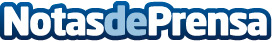 Navigators amplía su presencia local en Europa continentalNavigators International, el sector de suscripción internacional de The Navigators Group, Inc., anunció hoy la apertura de una nueva sede en Madrid, España, y el nombramiento de Carlos Peña Kaiser como director nacional. La apertura de una oficina local en España es parte de la estrategia de crecimiento de la empresa para expandir su sólida experiencia en seguros especializados a nuevos mercados geográficos Datos de contacto:Alastair Burns+44 (0) 20 7220 3921Nota de prensa publicada en: https://www.notasdeprensa.es/navigators-amplia-su-presencia-local-en-europa Categorias: Internacional Recursos humanos Oficinas Actualidad Empresarial http://www.notasdeprensa.es